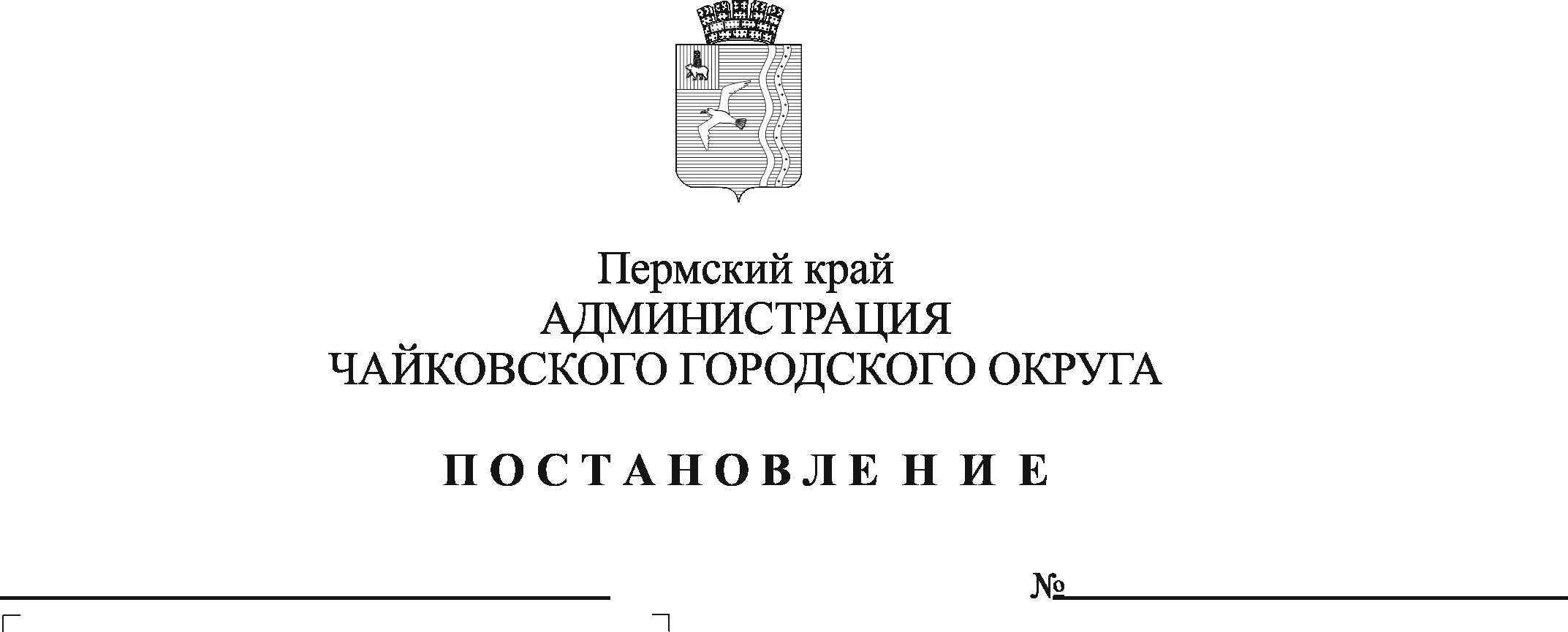 В соответствии со статьей 19 Федерального закона от 5 апреля 2013 г. № 44-ФЗ «О контрактной системе в сфере закупок товаров, работ, услуг для обеспечения государственных и муниципальных нужд», постановлением Правительства Российской Федерации от 18 мая 2015 г. № 476 «Об утверждении общих требований к порядку разработки и принятия правовых актов о нормировании в сфере закупок, содержанию указанных актов и обеспечению их исполнения», Уставом Чайковского городского округа ПОСТАНОВЛЯЮ:Внести в Требования к порядку разработки и принятия правовых актов о нормировании в сфере закупок, содержанию указанных актов и обеспечению их исполнения, утверждённые постановлением администрации города Чайковского от 15 апреля 2019 г. № 816 (в редакции постановлений администрации Чайковского городского округа от 23.08.2019 №1427, от 29.07.2020 №676), следующие изменения: исключить пункты 4 – 7; в пункте 12 исключить слова «, на заседаниях общественного совета в соответствии с пунктом 3 общих требований»;  в пункте 16: 1.3.1 абзац третий пункта 16.3. исключить;1.3.2 абзац четвертый пункта 16.4. исключить.Опубликовать постановление в муниципальной газете «Огни Камы» и разместить на официальном сайте администрации Чайковского городского округа.Постановление вступает в силу после его официального опубликования.Глава городского округа –глава администрацииЧайковского городского округа                                                      Ю.Г. Востриков